Stredná odborná  škola obchodu a služieb, Mojmírova 99/28, 921 01 Piešťany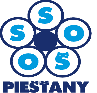 M A N U Á LK PRÍPRAVE A VYPRACOVANIU PROTOKOLU Príprava  slávnostného päťchodového menupre žiakov 4. ročníka študijného  odboru 6445 K  kuchárNavrhla a vypracovala : Predmetová komisia gastronomických služiebSchválil: riaditeľ školy   PhDr. Ing. Tomáš Kubica..............................................................                             O b s a h :1. Požiadavky na protokol                                                                                                                                2. Textová časť protokolu                                                                                                                                 3. Grafická časť protokolu                                                                                                                                4. Štruktúra protokolu                                                                                                                                          4.1 Úvodná strana                                                                                                                                             4.2 Charakteristika témy       4.3  Objednávka    4.4  Potvrdenie objednávky                                                                                                                      4.5 Pracovné  oblečenie kuchára     4.6 Pomôcky a inventár       4.7 Časový plán prípravy menu                                                                                                                                              4.8 Menu                                                                                                                                                                           4.9 Charakteristika jedál  z päťchodového menu                                                                                                                                      4.10 Technologické postupy   päťchodového menu     4. 11 Servírovanie jednotlivých chodov       4. 12  Práce  po skončení prevádzky                                                                                                                                                                                                                                                           4.13 Žiadanka surovín                                                                                                       4.14 Kalkulačné listy     4.15 Normovací hárok                                                                                                                            5. Obal                                                                                                                                                                 6. Obhajoba prípravy menu                                                                                                                                     7. Použitá literatúra                                                                                                                                          8. Prílohy                                                                                                                                                                 Záver                                                                                                                                                                Stredná odborná škola obchodu a služieb, Mojmírova 99/28, 921 01 PiešťanyPredslovVypracovanie protokolu k príprave slávnostného päťchodového menu k danej príležitosti je súčasťou praktickej časti maturitnej skúšky pre   žiakov v odbore 6445 K kuchár.Účelom vydania týchto textov je zjednotenie úpravy a kritérií, posudzovania kvality a správnosti vypracovaných úloh.Manuál obsahuje návody, rady, odporúčania a postupy na uľahčenie prípravy a vypracovania protokolu.Vypracovanie protokolu je aktívnou prípravou žiakov na prácu v gastronómii a hotelierstve po úspešnom ukončení štúdia.Manuál slúži ako interný materiál školy a je určený žiakom a členom PK gastronomické služby.                                                                                                               Kolektív členov PK                                                                                                             gastronomické služby1. Požiadavky na protokol      Vypracovanie a obhajoba protokolu je jednou z podmienok úspešného absolvovania štúdia formou praktickej maturitnej  skúšky.     Vypracovaním protokolu sa overuje schopnosť žiakov samostatne alebo kolektívne spracovať určenú tému, majú preukázať spôsobilosť tvorivo pracovať v odbore, ktorý študujú. Úlohou konzultantov je poradiť a pomôcť žiakom v riešení zásadných otázok a upozorniť na chyby v práci. Za včasné  vypracovanie a odovzdanie v určenom termíne zodpovedá každý žiak sám.     Prostredníctvom správne vypracovaného protokolu sa overuje :      - schopnosť samostatnej práce     - tvorivosť pri zostavovaní trojchodového menu    - všeobecný prehľad    - prehľad v odborných znalostiach    - práca s odbornou literatúrou a zdrojmi   - využitie medzipredmetových vzťahov- uplatnenie odborných znalostí z technológie prípravy pokrmov, základov techniky obsluhy, náuky o potravinách a výžive, informatiky, normovania a kalkulácii,    - úroveň formálnej, štylistickej, jazykovej a obsahovej stránky práce   - zvládnutie odbornej stránky práce a ústnej obhajoby Požiadavky vo vecnej oblasti- v práci sa neuvádzajú zbytočné opisy, treba sa vyjadrovať jasne, stručne a vecne. Nepoužívajú sa zdrobneniny, zvukomalebné slová alebo súvislosti, ktorým žiaci nerozumejú, ktoré by pri obhajobe nevedeli vysvetliť. Požiadavky v jazykovej oblasti- žiaci píšu spisovným jazykom, používajú odbornú terminológiu, vyhýbajú sa dlhým vetám. Gramatické chyby znižujú úroveň kvalitných prác a preto je vhodné pred odovzdaním skontrolovať aj gramatickú stránku práce. Požiadavky vo formálnej oblasti- odporúča sa žiakom písať protokol s dostatočným časovým predstihom aby sa vyhli zbytočnému časovému tlaku, aby mali priestor na prípadné opravy či korekcie práce. Veľkú pozornosť treba venovať grafickej úprave a prílohám, ktoré prácu dopĺňajú.2.  Textová časť protokolu Protokol je písaný na papier formátu A4, typom písma Times New Roman, veľkosť 12, čiernou farbou, riadkovanie 1,5 a okraje: zľava 3,5 cm a ostatné 2, 5 cm.Štruktúrou práce sú oddelené jednotlivé strany. Nadpisy môžu byť zvýraznené tučným písmom (bold) alebo kurzívou (italic), v maximálnej veľkosti 14. Pri práci nie je vhodné používať ozdobné typy písma ani ich farebne odlišovať. Podklad textu na jednotlivých listoch nesmie mať žiadne rámiky, obrázky a pod. Poradie jednotlivých strán je nutné dodržať, v opačnom prípade zdôvodniť pri obhajobe. Rozsah práce by mal zodpovedať jej účelu a požadovanému obsahu ( minimálny počet strán 10, maximálny počet strán 20strán).3. Grafická časť protokoluAk protokol obsahuje aj grafické či tabuľkové prílohy (napr. nákres návrhov uloženia jedla na tanier, žiadanka surovín, normovací hárok, kalkulačný list ...), tieto nasledujú priamo v logickom slede práce. Prípadné ďalšie obrazové, grafické či tabuľkové prílohy môžu byť zaradené na jeho konci. Tabuľky s kalkulačnými listami sa zaraďujú na koniec protokolu. Obrázok či nákres vystihujúci tému banketového menu môže mať len predná strana protokolu.4. Štruktúra protokoluKaždý protokol má svoju základnú štruktúru, ktorú je nutné dodržať. 4.1 Úvodná stranaÚvodná strana obsahuje v hlavičke presný názov a adresu školy. V strede listu je výraznejšou veľkosťou písma napísaným názvom PROTOKOL, pod ním téma .................. a v pravom dolnom rohu mená žiakov, ktorí protokol vypracovali a trieda. V ľavom dolnom rohu je dátum konania. Ak je na tejto strane použitý obrázok k téme, text musí byť čitateľný (príloha A).4.2 Charakteristika slávnostiText má vystihovať tému slávnostnej hostiny, históriu alebo súčasnosť uvedeného podujatia, charakterizovať jej podstatné znaky, uviesť charakter, periodicitu a význam uvedenej akcie, prípadne tradičné miesta, okruh hostí, sprievodné podujatia a pod ...4.3 ObjednávkaObjednávku slávnostnej hostiny posiela ľubovoľný objednávateľ na  meno žiaka, ktorý protokol vypracováva a adresu skutočného alebo fiktívneho zariadenia, v ktorom on pôsobí ako riaditeľ, manažér, vedúci prevádzky a pod. , skrátka pracovník, ktorý bude celú akciu zabezpečovať. Formulár objednávky je tlačivo, ktoré má presnú administratívnu formu. V objednávke sa nepoužívajú zbytočné zdvorilostné frázy typu „chcel by som si u Vás objednať...“, mal by som záujem..“, „ o Vašom zariadení som počul... lebo naši známi tam boli tiež a boli spokojní...“ a pod. Objednávka musí byť štylizovaná stručne  a jednoznačne, aby bolo na prvý pohľad jasné, o aké služby má objednávateľ záujem. Musí obsahovať tieto náležitosti:Meno objednávateľa v hlavičkeMeno adresáta- príjemcu na ľavej straneMiesto a dátum na pravej straneNázov ObjednávkaVecný a jasný text objednávky so všetkými náležitosťami ( príležitosť, počet hostí, miesto, dátum, čas začiatku, finančný limit, mimoriadne služby, spôsob a termín dohodnutia konkrétneho menu, dekorácie, spôsob platenia, prípadne ďalšie služby a požiadavky.Zdvorilostná vetaPozdravČitateľné meno podpis objednávateľaVzor formálnej stránky objednávky je uvedený v( prílohe B), v závere protokolu4.4 Potvrdenie objednávkyObjednávku podobným spôsobom potvrdzuje osoba, ktorej bola adresovaná. V hlavičke listu je pracovník závodu, hotela či firmy (žiak), ktorému objednávka prišla a odpovedá objednávateľovi podobným spôsobom- jasne, stručne a vecne, pritom zdvorilo na požiadavky objednávateľa, navrhuje termín stretnutia. Formálna štruktúra Potvrdenia objednávky je rovnaká ako u Objednávky.   4.5 Pracovné  oblečenie kuchára V texte je definované pracovné oblečenie kuchára. / nákres/  4.6 Pomôcky a inventárVymenovať všetky pomôcky, elektrospotrebiče a inventár použitý v priebehu prípravy slávnostného päťchodového  menu.4.7 Časový plán prípravy menuDefinujú sa heslovite, pod seba v jednotlivých bodoch, ktoré sú zoradené časovo, od začiatku- včasného príchodu na pracovisko, úpravu zovňajšku kuchára a následne všetky technologické úkony. Dôležité je nezabudnúť na všetky úkony, ktoré musia byť v rámci prípravy päťchodového menu urobené a ich časová postupnosť. 4.8 MenuObsahuje názvy jedál a nápojov v správnej gastronomickej postupnosti, bez gramatických a formálnych chýb. V ľavo sa uvádzajú jedlá a v pravo nápoje (príp. v ľavo nápoje, v pravo jedlá alebo pod seba v poradí podávania). Odporúča sa vyhnúť ,,tajomným´´ názvom, uprednostniť zrozumiteľné názvy, dodržiavať gastronomické pravidlá, nezaradovať klasické jedlá (pečené kura s ryžou, vyprážaný rezeň...). 4.9 Charakteristika jedál z päťchodového menu V texte sú charakterizované všetky jedlá, ktoré obsahuje menu. Pod názvom je výstižný popis, podľa ktorého je možné urobiť si predstavu o zložení, vzhľade, vôní a chuti jedla. Uvádzajú sa tiež prílohy,  omáčky , ktoré sú k jedlám podávané. / charakteristika jedál – príklad normy teplých a studených jedál/4.10.Technologické postupy päťchodového menuV texte dodržiavajte presné technologické postupy jednotlivých jedál z menu s využitím odbornej terminológie. 4. 11 Servírovanie jednotlivých chodov V tejto časti je dôležité napísať ako dané jedlo (mäso, omáčku, prílohu...) budete ukladať na tanier, to znamená popísať vizualizáciu jedla ako ho dostane hosť.4.12 Práce po skončení prevádzkyV bodoch sú uvedené všetky práce, ktoré je treba vykonať po výdaji slávnostného päťchodového menu .4.13 Žiadanka surovín,  V žiadanke surovín musí byť sumár všetkých surovín, ktoré budú potrebné k príprave slávnostného päťchodového  menu.  4.14 Kalkulácie jedál Na predpísanom tlačive sú vykalkulované všetky jedlá, prílohy, obloženia, ktoré sa budú  podávať. Sú vykalkulované na určený počet porcií podľa receptúr teplých a studených jedál alebo sú pripravené ako vlastne kalkulácie. Kalkulačné listy musia obsahovať všetky náležitosti / príloha/4.15 Normovací hárokDo normovacie hárku sa zapíšu všetky jedlá , pod seba, v hornej časti všetky suroviny /vychádzajte so žiadanky/, k daným jedlám sa píšu hmotnosti jednotlivých surovín a ďalej pracujete ako je normovací hárok predpísaný.5. Obal  Obal protokolu môže tvoriť krúžková väzba s prehľadným vrchným listom, menovkami a menu lístkom. Protokol sa odovzdáva v dvoch vyhotoveniach, pri čom jedno sa odovzdá v stanovenom termíne majstrovi odborného výcviku a učiteľovi odborných predmetov. 6. Obhajoba prípravy päťchodového  menu  Obhajoba prípravy päťchodového menu je prezentovaním  výsledkov písomnej práce a praktickej prípravy  menu. V úvode sa žiaci hodnotiacej komisie predstavia, v krátkosti charakterizujú zvolenú tému a skladbu podávaného menu. Potom odpovedajú na otázky skúšobnej komisie. Pri odpovedi treba prihliadať na gramatickú správnosť vyjadrovania, plynulosť a pripravenosť na ústnu odpoveď, klásť dôraz na odbornú terminológiu a vyjadrovanie. Netreba zanedbať ani vonkajší vzhľad a úpravu pracovného oblečenia , postoj, gestikuláciu, istotu v hlase a zrakový kontakt s komisiou. To všetko sú faktory ovplyvňujúce celkový výsledok obhajoby.Cieľom tejto publikácie je zjednotiť formu, obsah a kritéria vypracovania protokolu k príprave menu k danej príležitosti. Je určená žiakom i pedagógom hodnotiacim tieto práce. 7. Použitá literatúra Žiak uvedie všetky knihy, učebnice, odborné časopisy a inú literatúru, z ktorej čerpal informácie pri tvorbe protokolu a tiež internetové zdroje. Kniha:                                                                                                                                                           Priezvisko, meno: Názov knihy. Mesto: Vydavateľstvo, rok, počet strán (alebo strany od- do). ISBNČasopis:                                                                                                                                                     Priezvisko, meno: Názov článku. In: Názov časopisu, ročník (alebo rok), číslo strany. ISSNInternetový zdroj:                                                                                                                                     Priezvisko, meno: Názov článku. Online (dátum, čas). In: http://www.celaadresa.sk alebo Celá adresa stránky (http://www. celaadresa. sk) 8 Prílohy        ZáverCieľom tejto publikácie je zjednotiť formu, obsah a kritéria vypracovania protokolu k príprave menu k danej príležitosti. Je určená žiakom i pedagógom hodnotiacim tieto práce. Stredná odborná škola obchodu a služieb, Mojmírova 99/28, 921 01 Piešťany                                                                                                                 Príloha č.1                                                                                           Vzor úvodnej strany protokoluProtokolSlávnostný banketDátum                                                                                           Meno žiaka/ žiakov                                                                                                          triedaStredná odborná škola obchodu a služieb, Mojmírova 99/28, 921 01 Piešťany	Príloha č. 2.                                                                                                         Vzor objednávky                        Meno a adresa objednávateľaMeno adresáta(meno žiaka ako pracovníka gastronomického zariadenia)Adresa zariadenia                                                                                             Miesto                                                                                              DátumObjednávka2x EnterObjednávam u Vás..............................text objednávky....................................................................................................................................................................................................................................................................................................Zdvorilostná veta1x Enter S pozdravom                                                                        Podpis meno objednávateľaObjednávka i potvrdenie objednávky má rovnaký formát- je zarovnaný  vľavo bez odrážok a odsekov v jednej  línii 3cm od kraja.ŽIADANKA NA SUROVINYMeno žiaka:  Pracovisko:  Číslo a názov jedla :  1.     	2.   	3.  4.  5.                                   Kalkulačný listNázov surovínJedloJedloJedloJedloJedloSpolu Poznámka12345Hmotnosť jednej porcie:Hmotnosť v gramochHmotnosť v gramochKalkulačná cena za jednotku (kg) v  €:Kalkulačná cena za použité suroviny v €:SurovinyhrubáčistáKalkulačná cena za jednotku (kg) v  €:Kalkulačná cena za použité suroviny v €:KC spolu:Hmotnosť spolu:Hmotnosť spolu:KC 1 ks:Hmotnosť hotového výrobku:Hmotnosť hotového výrobku:KP 1 ks:Straty spolu:Straty spolu:PC 1 ks: